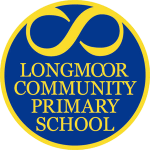 We’ve now had official confirmation of our outstanding End of Key Stage 2 results achieved by last year’s amazing Year 6 puils. We are very proud of them all and they should be very proud of themselves: all of their hard work has paid off. A big well done from all the staff at Longmoor.Below is a summary of cohort’s achievements (I’m sure you’ll be suitably impressed).Some background of the achievement:Children at the end of year 6 are expected to reach a Level 4.Children attaining a level 5 or 6 are above national expectations.‘Expected Progress’ is 2 levels progress in Key Stage 2.‘Better Than Expected Progress’ is 3 levels progress in Key Stage 2 (usually only achieved by approximately 33% of children nationally) – wow!There’s a familiar quote – “It takes a whole village to raise a child”. In this case, it has taken a whole school to educate these children – everyone involved should be very proud.Mrs. E. Grundy  Level 4+Level 5+Level 6+Expected ProgressBetter Than Expected ProgressReading, Writing and Mathematics Combined91%28%0%N/A N/A Mathematics93%50%13%93%46%Reading100%63%0%100%48%Writing93%35%0%98%35%EGPS (Grammar, Punctuation and Spelling)93%78%9%N/AN/A